Осторожно Тонкий лёд!!!!!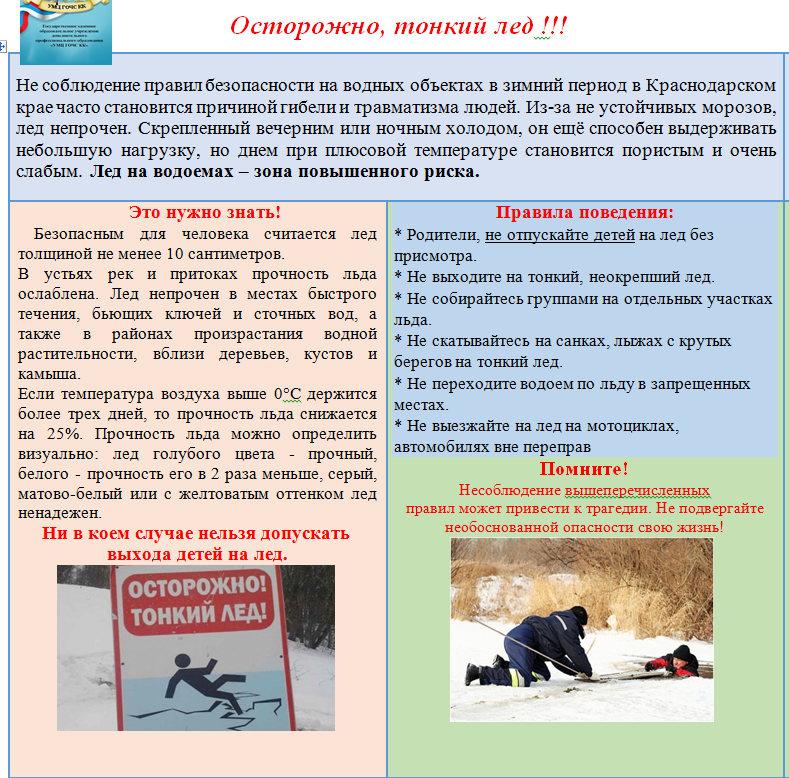 